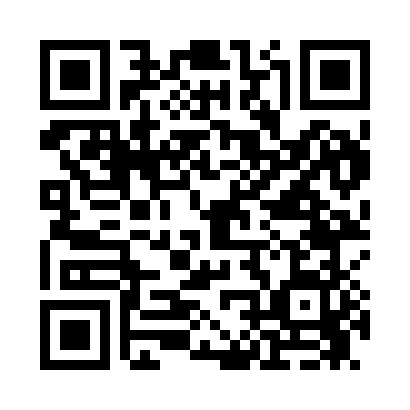 Prayer times for Bruin, Pennsylvania, USAMon 1 Jul 2024 - Wed 31 Jul 2024High Latitude Method: Angle Based RulePrayer Calculation Method: Islamic Society of North AmericaAsar Calculation Method: ShafiPrayer times provided by https://www.salahtimes.comDateDayFajrSunriseDhuhrAsrMaghribIsha1Mon4:115:511:235:248:5510:352Tue4:115:511:235:248:5510:353Wed4:125:521:235:248:5510:344Thu4:135:521:235:248:5410:345Fri4:145:531:245:248:5410:336Sat4:155:541:245:248:5410:337Sun4:165:541:245:248:5310:328Mon4:175:551:245:248:5310:319Tue4:185:561:245:248:5310:3110Wed4:195:561:245:248:5210:3011Thu4:205:571:255:248:5210:2912Fri4:215:581:255:248:5110:2813Sat4:225:591:255:248:5110:2714Sun4:235:591:255:248:5010:2615Mon4:246:001:255:248:5010:2516Tue4:256:011:255:248:4910:2417Wed4:266:021:255:248:4810:2318Thu4:286:031:255:248:4810:2219Fri4:296:031:255:248:4710:2120Sat4:306:041:255:238:4610:2021Sun4:316:051:255:238:4510:1922Mon4:336:061:255:238:4410:1823Tue4:346:071:255:238:4410:1624Wed4:356:081:255:238:4310:1525Thu4:366:091:255:228:4210:1426Fri4:386:101:255:228:4110:1227Sat4:396:111:255:228:4010:1128Sun4:406:121:255:228:3910:1029Mon4:426:121:255:218:3810:0830Tue4:436:131:255:218:3710:0731Wed4:456:141:255:218:3610:05